Сценарій осіннього балу для старшокласників«Хай лине музика, і хай Земля співає в осіннім золоті чарівний ніжний вальс…»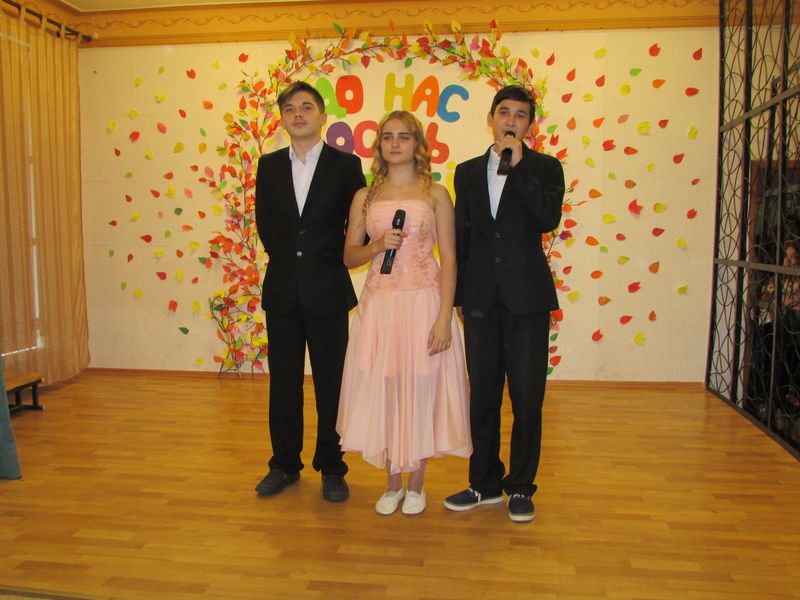 Ведущий:	Есть в осени первоначальнойКороткая, но дивная пора —Весь день стоит как бы хрустальный,И лучезарны вечера...Пустеет воздух, птиц не слышно боле,Но далеко еще до первых зимних бурьИ льется чистая и теплая лазурьНа отдыхающее поле...Ведущий:	Уж осень на дворе и листья пожелтели. 
И не слыхать той соловьиной трели, 
и на полях не колосится рожь. 
А лес и на себя уж не похож. 
Но всё ж люблю я осень в сентябре. 
Ведущий:	Добрый день, дорогие друзья! Сегодня в этот зал нас пригласила романтическая, загадочная, чарующая, непредсказуемая осень.8-А класс Вальс «Осенний сон» муз. Арчибальд Джойс  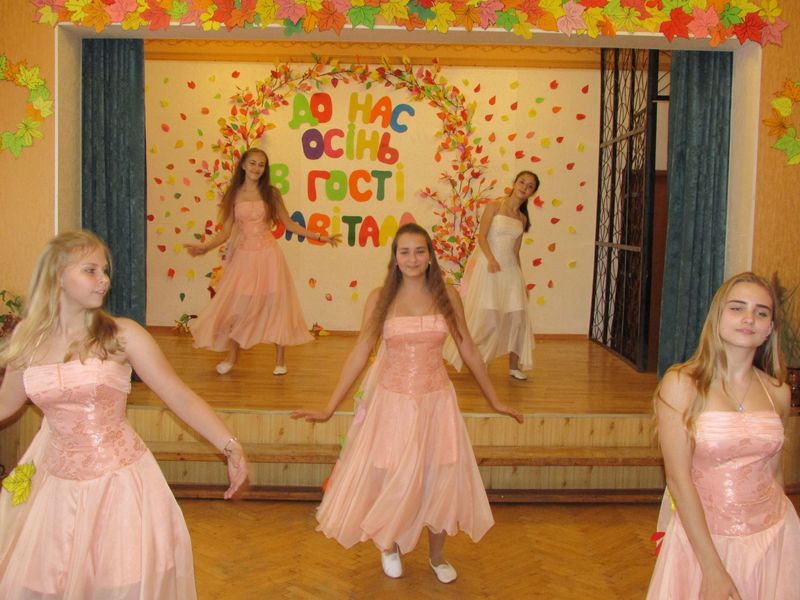 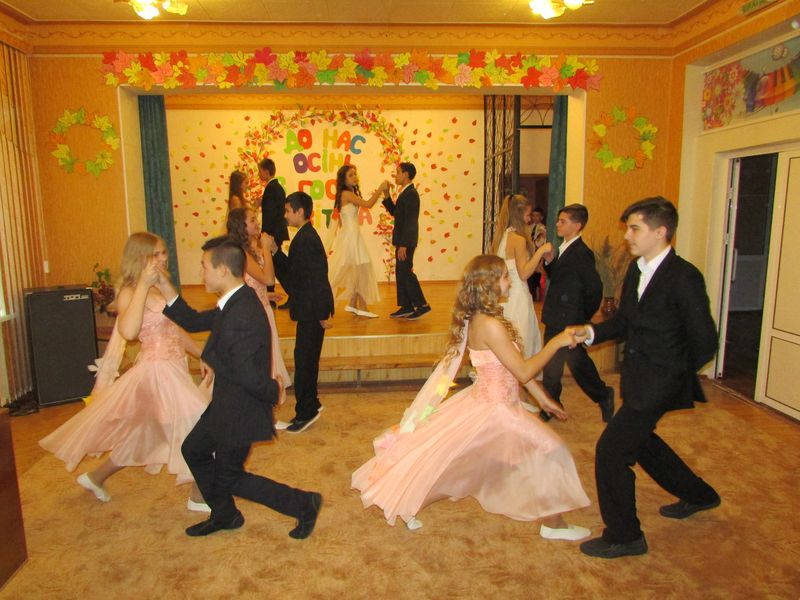 Ведущий:	Скучная картина!Тучи без конца,Дождик так и льется,Лужи у крыльца...Чахлая рябинаМокнет под окном,Смотрит деревушкаСереньким пятном.Что очень рано в гости,Осень, к нам пришла?Еще просит сердцеСвета и тепла!..Ведущий:	За окнами сейчас осень… По-разному мы называем её: холодной, золотой, щедрой, дождливой, грустной… Но, как бы там ни было, осень – прекрасное время года.  6-А Песня «Снова осень» исп. Юлия Шатунова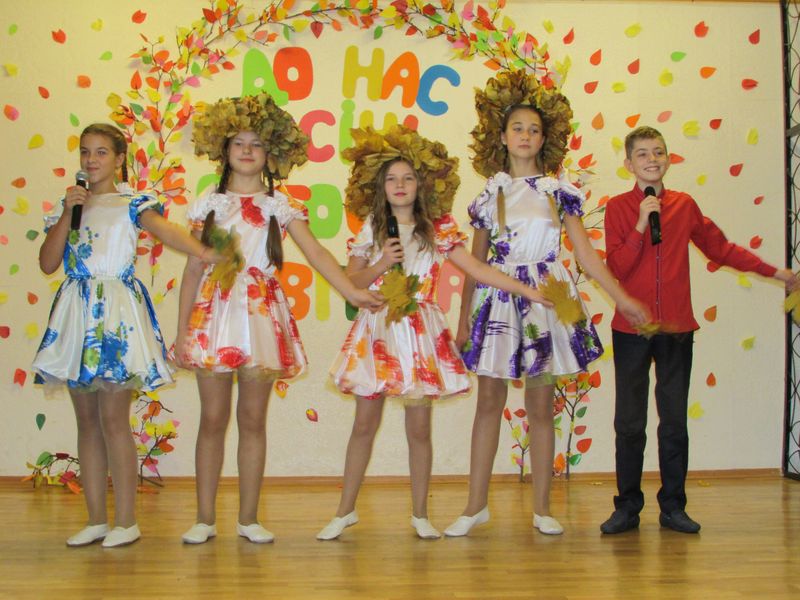 Ведущий:	Нивы сжаты, рощи голы,От воды туман и сырость.Колесом за сини горыСолнце тихое скатилось.Дремлет взрытая дорога.Ей сегодня примечталось,Что совсем-совсем немногоЖдать зимы седой осталось.Ведущий:	Осень пригласила нас сюда, чтобы подарить всем свои последние, чудесные мгновения по-осеннему задумчивое и в то же время радостное настроение.Пусть в этот октябрьский день звучит прекрасная музыка, льётся рекой безудержный весёлый смех, и ваши ноги не знают усталости в танцах.9 класс.  Танец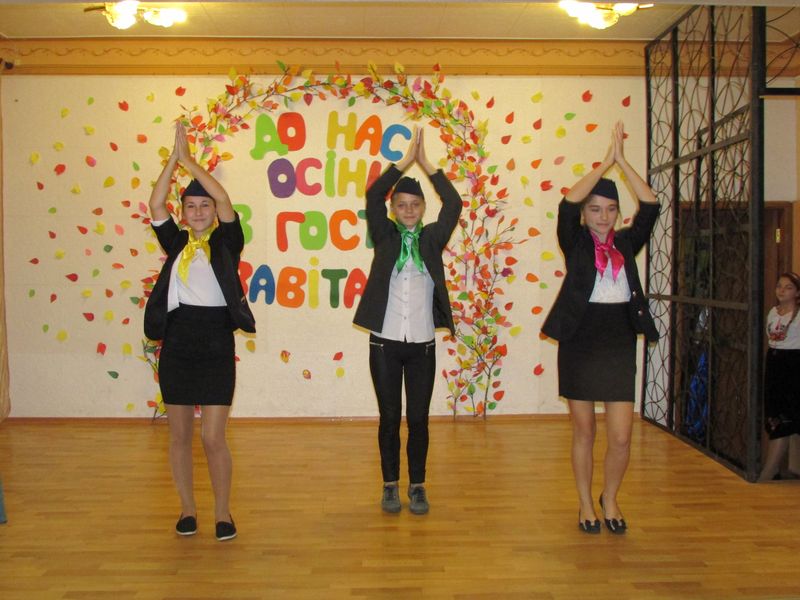 8-Б стихи:Осенний день так светел и лучист,Весну и лето он провёл в берлоге...И как письмо, летит кленовый лист,А в нём читаю, что дожди в дороге.И парк готов. Он долго ждал гостей.Почти разделся весь от дуновенья.И грустно так. Идёт сезон дождей.Пришла царица-Осень во владенья.8-Б сценка "Осенний синдром"Врач1: Как дела?Врач2: С пациентом одним никак разобраться не могу, школьник, 9 класс, поступил с диагнозом - "Осенний синдром"Врач1: Это когда уши ломит...Врач2: Нет это когда хандра и сырость.Врач1: Ну понятно, был у меня такой, быстро вылечился, я его в одну палату с Малаховым посадил, он после третьей передачи оживился, на волю проситься стал, говорит уж лучше осенняя слякоть, чем раздражение мозга.Врач2: Это конечно хороший способ, но пациент совсем никакой, боюсь не отреагирует…Врач1: Ну тогда касторка?Врач2: Помогает, но не надолго.Врач1: А конфетами кормил?Врач2: Шоколадными.Врач1: А где пациент?Врач2: Да вот он, (выводят пациента).Пациент: (руки опушены, волосы взъерошены, сонный) Читает грустные стихи о осени…Врач1: Может ему растирки дать?Врач2: Не знаю, а поможет?Врач1: А мы ему туда горчицы подмешаем?Пациент: Что с горчицей, что без горчицы,Врач2: Может ему игрушку дать?Пациент: Что с игрушкой, что без игрушки…Врач1: Давай мы ему песню, повеселей, включим?Врач2:Давай!(Включают рок)Врач1: Нет, не эту.(Включают веселую)Врач2: Вот, оно самое, принимать каждый день…(Танцуют втроем… уходят со сцены)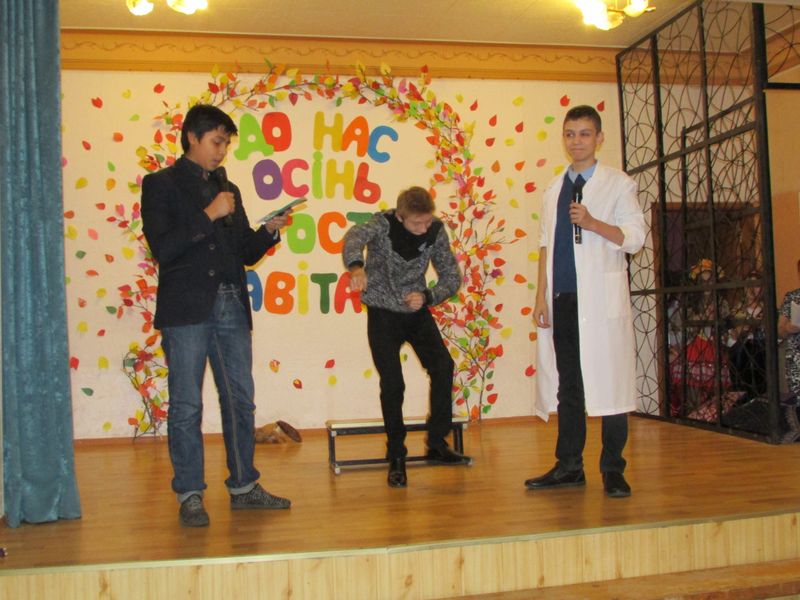 6-Б класс Стихи Осенний блюз... Наталия Весенняя( под музыку Шервудские зонтики Мишель Легран)Осенний ветер заиграл на саксофонеНемного грустный мой любимый блюзСверкает саксофон в его ладонях,Я замираю…Я спугнуть боюсь…Маэстро ветер, чуть глаза прищурив,Самозабвенно партию ведет.От вдохновения брови он нахмурил…И листья в такт заводят хоровод.Он их бросает вверх И затихает…Листва парит послушна и легка…Мелодия плывет, А сердце таетИ не находит нужные слова…И мне так хочется в зеленом легком платьеНа цыпочках тихонько танцевать,И ощущать какое это счастьеОсенней легкой музыке внимать…И подставлять лицо дождинкам-нотамЛовить губами капель терпкий вкусИ как листва легко парить в полете…Люблю, когда играет ветер блюз…6-Б класс  Танец с зонтиками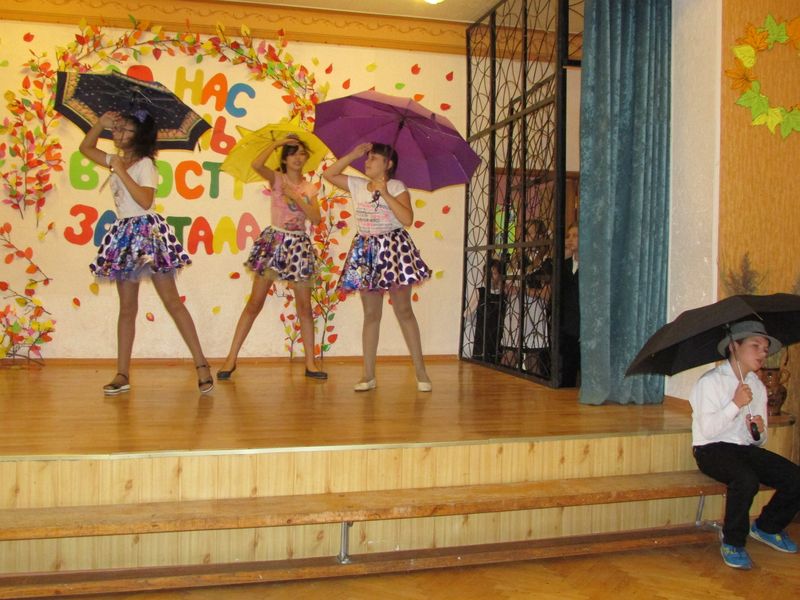 Ведущий:	14 октября мы в нашей стране празднуют День защитников Украины.Ведущий:	А ещё в этот день 14 октября отмечается один из самых почитаемых праздников - Покрова Пресвятой БогородицыВедущий:	Улюблена Богом перлина
Для всіх українців одна —
Козацька моя Україна,
Хлібів золотих сторона.Ведущий:	Свято Покрови було найбільшим святом для козаків. На Запоріжжі козаки  вважали святу Покрову своєю заступницею і покровителькою. Цього дня у них відбувалися вибори нового атамана. Наші прадіти вірили, що свята Покрова охороняє їх. З недавніх 14 жовтня відзначається День українського козацтва.Ведущий:	Покрова накрывает траву листьями, землю – снегом, воду – льдом, а девушек -брачным венцом.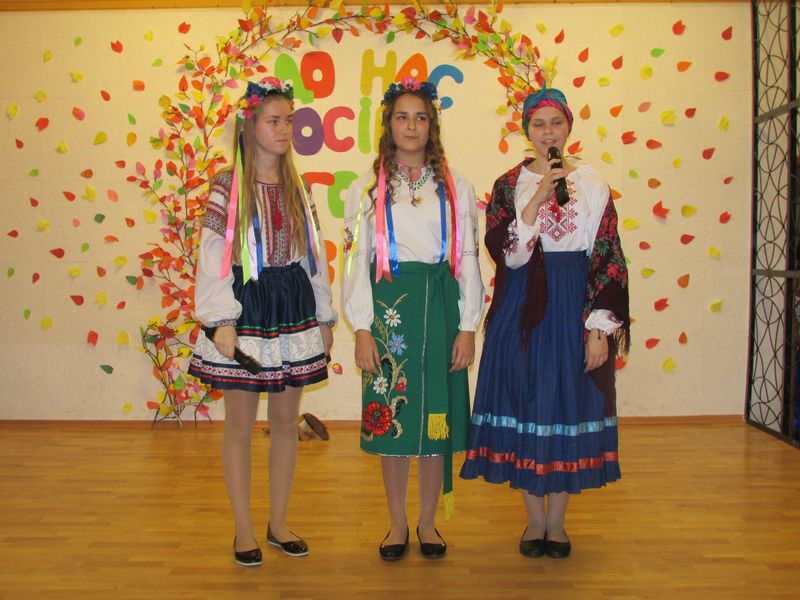 8-А класс Сценка «Сватання…»  За мотивами твору «Сватання на Гончарівці» Григорія Квітки-Основ'яненка,Стецько. Та й патлата! А що у вас варили?Уляна. Нічого!Стецько Ну!… ну!… а тепер… що?'Уляна. Що? Нічого.Стецько. Брешеш! Батько казав, розпитай про все. А чорт її зна, про що  розпитовати! Я усе позабував.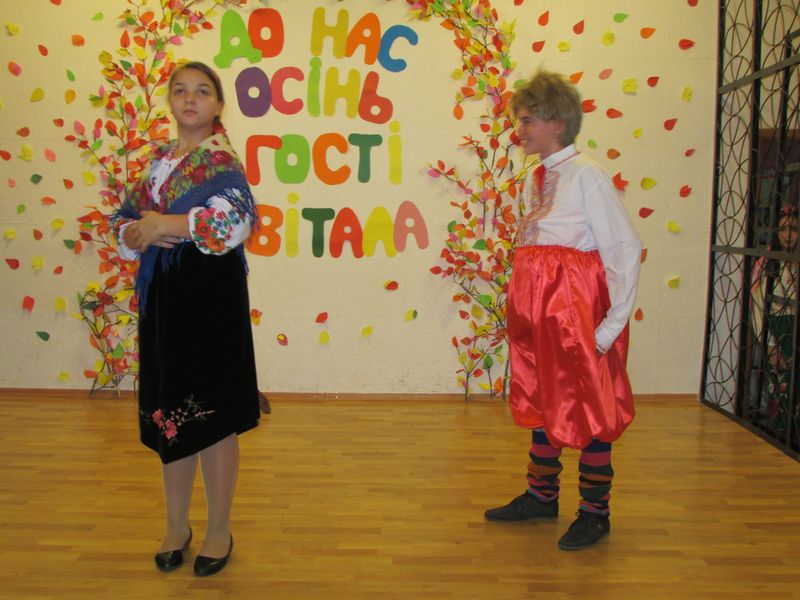 Уляна. Так піди до батька та і розпитай, Стецько. Так він казав, не йди, , від неї, поки про не домовишся.Уляна. так нема про що домовлятися.Стецько. Як це нема про що? Ти ж за мене заміж ідеш!?Уляна. Ні, голубчику, цього ніколи не буде.Стецько. Ну, а батько казав: поженихайся,  пісеньки заспівай, то вона і піде. От я тобі і заспіваю:На курочці пір'ячко рябоє;Любимося, серденько, обоє.Стецько. А що? чи хороша моя пісня?Уляна. Така точнісінько, як ти, що нічого і не второпаєш. Ось слухай, яку я тобі заспіваю. В мене думка не така,Щоб пішла я за Стецька.Стецько стидкий!Стецько бридкий!Цур тобі, відчепися!Божевільний!Уляна  А що, Стецю, чи хороша моя пісенька?Стецько Погана! Як я її розслухав, так вона дуже погана! Зачим ти її співаєш? Га?Уляна. Та я тобі і співаю, і кажу, що не люблю тебе і не піду за тебе.Уляна (в сторону). Що мені з дурнем розмовляти? Покинула б його, так мати лаятиме. Зостанусь та буду його піддурювати.Стецько. Ото ж увечері і старостів пришлемо. Чи присилать?Уляна. А як же? присилай, присилай. (В сторону.) Побачиш, якого облизня спіймають.Стецько. А піч колупатимеш?Уляна. Як-то вже не колупатиму? Оттак усю поковиряю. Стецько (оправляясь, хохочет). Бач, яка жартівлива!Алексий (в сторону, с огорчением). От тобі і правда на світі! Послухаю, що далі буде.Стецько. Ну! Кажи мені: як ми оженимось, то що будемо робити? Га? Га? кажи, Уляна. Ти знаєш, а я не знаю.Стецько (смеясь). Еге! Так я тобі усе розкажу:. Мене батько навчив. Напечемо коржів, зомнемо маку, та намішаємо з медом, та й посідаємо, та будемо  їсти. І не мудро скажеш? (Увидя у нее шелковый платок.) А що то в тебе? Хустка? Чи не мені то?Уляна. Кому ж, як не тобі, мій Твоїй пиці вона і пристала,Стецько. Дай-но  сюди, я приміряю.Уляна. Та нехай же увечері, сама тобі почіплю Алексий Здорова, Уляно! Нехай тобі бог помагає!Уляна А, мій Олексієчку! Де ти узявся? Я тебе цілий ранок чекала.Алексий . Дурний, що і прийшов, не чув би про своє нещастя.Уляна . Ох, мені лихо! А що там за нещастя?Алексий. Тобі лихо? Не знаю кому! Ох-ох-ох! Здоров, Степане! Поздоровляю тебе зі сватанням!Стецько (Спасибі.Алексий. Так оце увечері до Уляни і за рушниками пришлеш?Стецько. Пришлемо.Алексий. Боже ж вам помагай! Стецько. Спасибі.Алексий Прощавай, Уляно!Уляна О батечки! що мені робити? Він нічого не зна, та й сердиться. А мені світ немилий. 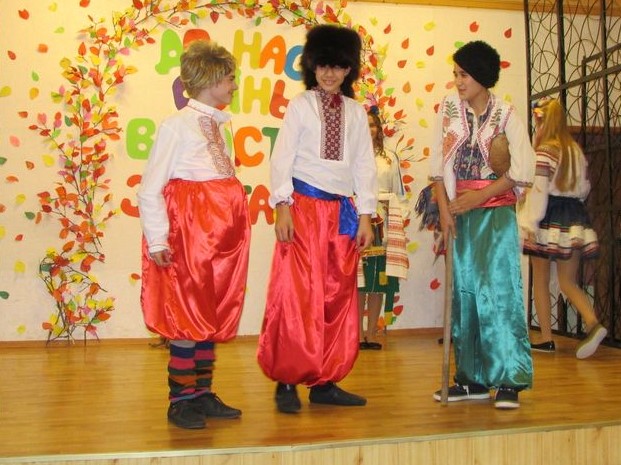 Звучить Українська народна музикаСкорик: Ти ж друже у походах не бував,  світу не бачив, звичаїв не знаєш. То ж у розмову не встрявай, тільки піддакуй. от і увесь пароль. Прокип . А що ви за люди, і відкіля вас бог приніс?Скорик  Перед усім дозвольте привітатися, послухайте нас, а потім буде приказ, ми не дизертири, не мародьори і без худої науки вот вам хліб святой у руки. Тымиш Так-таки, так.Прокип  Хліб святий приймаємо, а вас послухаємо;, люди добрі; може, здалека ідете?Скорик. Ми з землі дальньої. може чули, аж з Франції.Тымиш Так-таки, так.Стецько. видно,  що брешеш. Прокип. Ой, як далеко! Мабуть, на кінці світу!  То з чим прийшли панове?Скорик.  Як врожай зібрали, стали пісень співати А наш князь дикий  слід піймав, і закричав, чи то моя птиця, чи чорна  куниця, то моя красна  дівиця. А її слід до вашої хати привів. Красна дівиця  у вас в хаті , то ми її получить  бажаєм. Нашому слову кінець, а ви дайте ділу вінець.Тымиш. Так-таки, так.Прокип. Що це за напасть така? Відкіля се ви, панове хранцузи, таку біду на нас накликаєте? І якого нам дикого князя поставляєте? Що воно таке є, кажіть? Скорик. Е! хоч наш князь і дикий, одначе він пан великий! Як на світ народився, ще не з ким не бився. А худоби скільки має! У компанії людина поважна, ні разу п’яним не бував, грошей ніколи не позичав. А тепер ви розмишляйте і відповідь нам давайте. Чи віддасте свою дочку за нашого князя?Тымиш. Так-таки, так.Одарка Колупай швидше піч, колупай!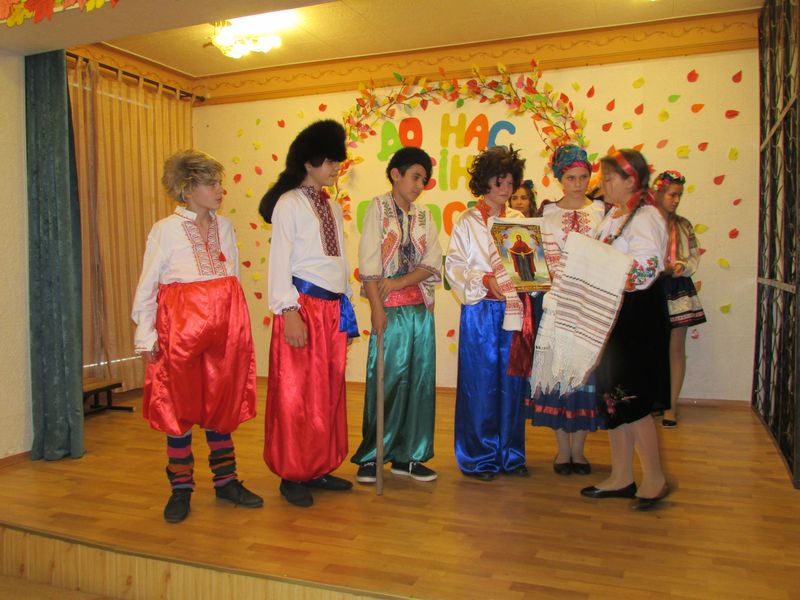 Прокип. Ось що ми зробимо: хліб святий приймаємо, доброго слова не цураємось; а щоб ви нас не порочили, буцімто ми придержуємо куниці або красної дівиці, так ми вас пов'яжемо. Чи так, жінко?Одарка. Роби як знаєш. Ти батько і нам усім голова; як скажеш, так і буде.Прокип. Еге! Дочко, а досить піч колупати, давай чим цих хранцузів пов'язати.Тымиш. Так-таки, так.Одарка. Іди ж, іди. Чуєш, що батько каже? Чи нічого не придбала, та вже і соромишся. Не слухала мати, не вчилася прясти, не зробила рушників, пов’яжи хоч рядниною. Та іди вже!Скорик Зачекайте! Треба все по порядку. Ставайте батьки, беріть образи.А ти дівко, вклонися батьку й матері, дякуй за хліб-сіль, за науку і проси благословіння.Тымиш. Так-таки, так.Уляна Мамочка рідненька, пожалій! Прошу тебе не віддавай за нелюба. Алексий стоит в стороне и, тронутый, утирает слезы.Одарка. Досить, доненько! кажу тобі. Давай вже хустку молодому.Тымиш. Так-таки, так.Уляна выносит на деревянной тарелке два шитых рушника, крест-накрест положенные, и подносит прежде к Скорику и кланяется. Когда он возьмет, она другой подносит Тымишу и, отошед к стороне, плачет.Стецько. А князя і забули? Хоч би тобі на сміх чим-небудь оплутали.Одарка. Давай же, дочко, хустку молодому.Прокип. Ну-бо, ну-бо, мерщій; пора частовати.Уляна Ні, матінко, що хоч зі мною роби: лай, бий, хоч до смерті вбий, а не дам нелюбу хустки!…Одарка . Та що се ти, Уляно? Чи на тебе біс напав, чи що? Уляна. З місця не піду, хоч вбий!Стецько. Та чого ти їй у пику дивишся? За патли та в потилицю!Тымиш. Так-таки, так.Одарка Та що це ти задумала? Як це можна хустки не давати? Навіщо ти рушники подавала? Та я із тебе дух виб'юСкорик Зачекай мати!Дай но мені з молодою побалакати. Отводит Уляну в сторону и говорит с нею. Она делается веселее. Стецько (громко зевает и потягивается). Цур йому, цьому сватанню: яке довге! Коли б швидше спати!Уляна (выслушав все от Скорика, в большой радости убегает). Уляна, веселая, румяная, выносит приготовленное ею и покрытое сложенным шелковым платком, подносит к Стецьку и кланяется.Стецько (в полной радости встает, засучивает рукава и, не взяв еще, обратясь к отцу и матери, кланяется и говорит, прерывая смехом). Пока он говорил, Алексий взял из-за него подносимый платок и проворно зацепил его за пояс. А Стецько, проговорив, схватывает не смотря большую тыкву. Стоит в изумлении, разинув рот, и держит ее перед собой. Уляна бросается к спешащему к ней Алексию.Алексий. Тепер ти моя на віки вічні!Уляна. Не покину тебе до смерті!Одарка (не видавшая, что случилось с Стецьком, а видя обнимающихся Алексия и Уляну, вскакивает с сердцем). Що це, що се таке? Стецько (заслонив Алексия и Уляну, подносит ей близко к лицу тыкву). Гарбуз! Хіба повилазило? Ось бач; хоч покуштуй!Одарка (вне себя от удивления, стоит с поднятыми руками). Що се таке? Та це нас обморочено!Алексий (бросаясь к ней). Ні, матусенько, це не морока, Таке моє щастя: мені досталася хустка, а врагу моєму-гарбуз.Стецько. Так поміняймось.Уляна  Матінко моя рідненька! Благослови ж мене і мого Олексія!Прокип. А- ну швидше благословляй; пора до столу.Тымиш. Так-таки, такОдарка. Благословляю вас діти мої живіть довго і щасливомузика7 класс Танец (песня Юлии Рай «Баллада о земле»)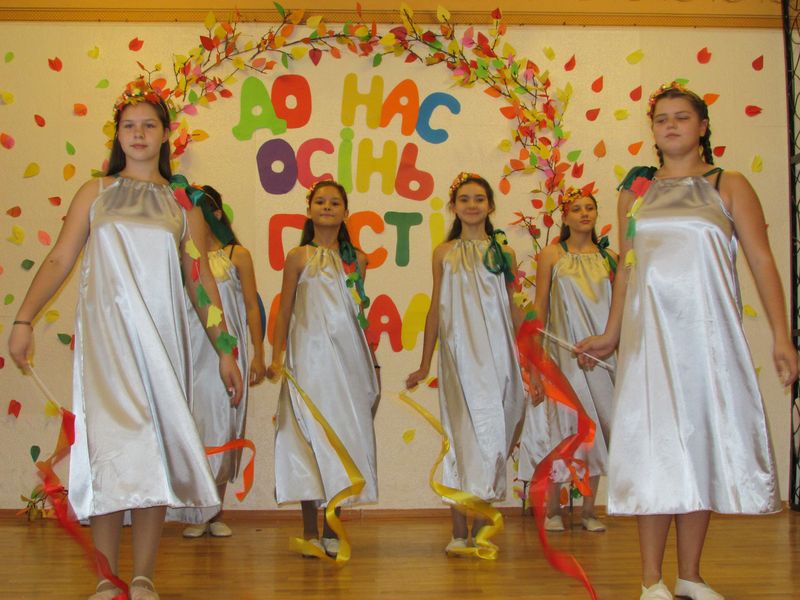 Видео ряд: фото детей. Песня «Осень – это я» исп. ЛавикаВедущий:	Не смотря на то, что за окном дождливая осень,  мы не будем грустить, потому что жизнь продолжается. Ведущий:	Впереди осенние каникулы, новогодние чудеса, весна и долгожданное лето! А потом снова осень… Сколько их еще будет в нашей жизни!!! Ведущий:	Мы надеемся, что еще не раз зажгутся в нашей школе золотые огни осеннего бала.8-А класс Песня «Осень» (группа Лицей)